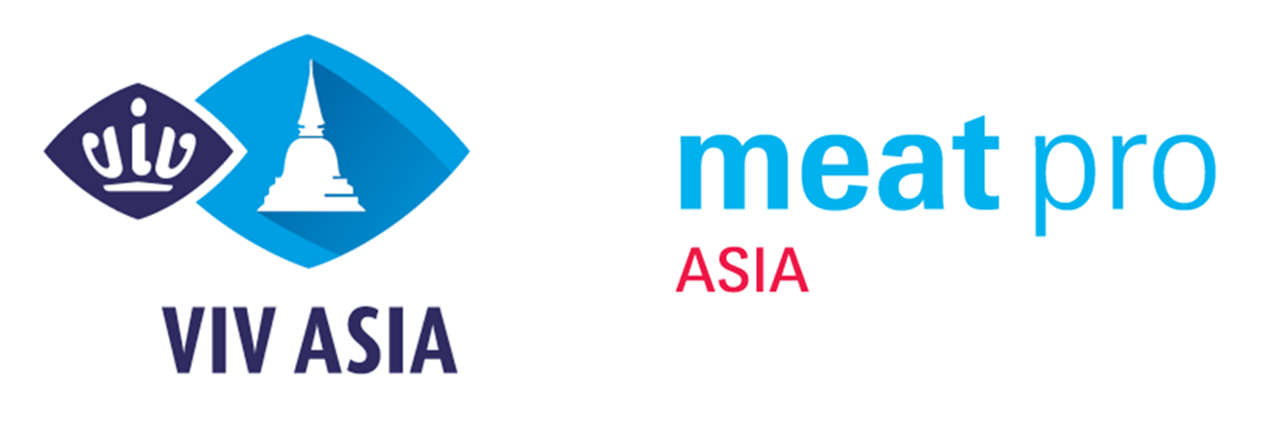 ข่าวประชาสัมพันธ์  [31 มีนาคม 2564 - กรุงเทพฯ] VIV Asia และ Meat Pro Asia ประกาศวันจัดงานใหม่ 12 – 14 มกราคม 2565งานแสดงสินค้าระดับนานาชาติชั้นนำของอุตสาหกรรมการผลิตโปรตีนจากสัตว์พร้อมเปิดการจัดงานเต็มรูปแบบในปี 2565 VIV Asia (วิฟ เอเชีย) งานแสดงสินค้าและเจรจาธุรกิจครบวงจรตั้งแต่การผลิตอาหารสัตว์ สู่ อาหารเพื่อการบริโภค แห่งภูมิภาคเอเชีย ประกาศวันจัดงานใหม่ระหว่างวันที่ 12-14 มกราคม 2565 โดยบริษัท วีเอ็นยู เอเชีย แปซิฟิค และ บริษัท วีเอ็นยู ยุโรป ผู้จัดงานMeat Pro Asia (มีท โปร เอเชีย) งานแสดงสินค้าชั้นนำสำหรับอุตสาหกรรมกระบวนการการแปรรูปและบรรจุภัณฑ์สำหรับภูมิภาคเอเชีย ครอบคลุมธุรกิจการผลิตไข่ สัตว์ปีก สัตว์เนื้อแดง อาหารทะเล ผลิตภัณฑ์นม และอาหาร จัดโดย บริษัท Messe Frankfurt (HK) Ltd. และ วีเอ็นยู เอเชีย แปซิฟิค ตัดสินใจประกาศเลื่อนการจัดงานไปจัดพร้อมกันกับงาน VIV Asia สองงานแสดงสินค้าชั้นนำสำหรับอุตสาหกรรมการผลิตโปรตีนจากสัตว์ในภูมิภาคเอเชีย จะจัดงานภายใต้สถานที่การจัดงานเดียวกัน ซึ่งนับเป็นโอกาสทางธุรกิจพิเศษอย่างยิ่ง โดยงาน VIV Asia และ Meat Pro Asia จะถูกจัดขึ้นระหว่างวันที่ 12-14 มกราคม 2565 ณ อาคารชาเลนเจอร์ อิมแพ็ค เมืองทองธานี กรุงเทพฯ สอดคล้องกับการประกาศจากกระทรวงการท่องเที่ยวและกีฬาของไทยที่ได้กำหนดแผนการเปิดประเทศรับนักท่องเที่ยว โดยแบ่งช่วงเป็น 4 ระยะเพื่อการเปิดประเทศต้อนรับการเดินทางของชาวต่างชาติเต็มรูปแบบในเดือนมกราคมปี 2565 “วันที่จัดงานรวมถึงแผนการจัดงานใหม่ของเรา สอดคล้องกับการประกาศมาตรการต่างๆ จากภาครัฐบาลไทยที่พร้อมจะเปิดให้บริการอย่างเต็มรูปแบบอีกครั้งในเดือนมกราคม 2565” คุณไฮโก เอ็ม ชุตสซิงเงอร์ ผู้อำนวยการ วิฟ เวิร์ดไวด์ และกรรมการผู้จัดการบริษัท วีเอ็นยู เอเชีย แปซิฟิค และ วีเอ็นยู ยุโรป กล่าว “เช่นเดียวกันกับงาน VICTAM and Animal Health and Nutrition Asia ซึ่งทางผู้จัดงานทั้งสองฝ่ายกำลังวางแผนกลยุทธ์เพื่อการขับเคลื่อนไปข้างหน้าร่วมกัน โดยรายละเอียดและการปรับแผนเพื่อให้สอดคล้องกับคู่ค้าและลูกค้าทั้งหมดของงานจะถูกแจ้งให้ทราบเพิ่มเติมในอีกไม่กี่สัปดาห์ข้างหน้า” คุณไฮโก กล่าวเพิ่มเติมVIV Asia และ Meat Pro Asia ประกาศเลื่อนการจัดงาน “เหตุผลหลักสำหรับการตัดสินใจย้ายวันจัดงานไปสู่ปี 2565 คือ ความมุ่งมั่นที่จะนำเสนอเวทีเจรจาการค้าระดับนานาชาติอย่างแท้จริงให้กับคู่ค้าของเราในกรุงเทพฯ ตลอดจนผู้ที่เกี่ยวข้องกับธุรกิจนี้จากทั่วโลกนั่นคือเงื่อนไขสำคัญที่ทำให้เราตัดสินใจรวมการจัดงานและผลักดันให้ 3 วันของการจัดงานเป็นเวทีเจรจาการค้าที่สมบูรณ์ที่สุด เราเชื่อมั่นเป็นอย่างยิ่งว่า กำหนดการจัดงานครั้งใหม่นี้จะเป็นประโยชน์ต่อทุกฝ่ายและง่ายต่อการวางแผนการเยี่ยมชมงาน VIV Asia” คุณเซนยา แอนโทชิน ผู้จัดการโครงการอาวุโส บริษัท วีเอ็นยู ยุโรป กล่าว“ต้องขอขอบคุณความร่วมมือของพันธมิตรของเรา ที่ทำให้เราสามารถเลือกช่วงเวลาการจัดงานที่เหมาะสมอย่างยิ่งสำหรับงาน VIV Asia และ Meat Pro Asia ในปี 2565 ผู้ประกอบการและผู้เข้าร่วมงานทุกท่านจะสามารถเข้าร่วมงานแสดงสินค้าอย่างปลอดภัยและมีประสิทธิภาพสูงสุดการจากเลื่อนกำหนดการจัดงานในครั้งนี้” คุณปนัดดา ก๋งม้า ผู้อำนวยการสายงานธุรกิจเกษตร-ปศุสัตว์และฝ่ายปฏิบัติการ บริษัท วีเอ็นยู เอเชีย แปซิฟิค กล่าวเพิ่มเติมงานในรูปแบบออนไลน์ที่จะจัดขึ้นก่อนงานรูปแบบปกติ ในช่วงก่อนการจัดงานแสดงสินค้าเต็มรูปแบบในเดือนมกราคม ทาง VIV Asia และ Meat Pro Asia พร้อมนำเสนอเวทีเจรจาธุรกิจในรูปแบบดิจิทัลให้กับบรรดาผู้ประกอบการจากทั้งสองงาน แพลทฟอร์มนี้จะเป็นสถานที่พบปะกันระหว่าง ผู้ซื้อจากทั่วเอเชีย กับ ผู้ขายในรูปแบบออนไลน์ ซึ่งรายละเอียดเพิ่มเติมและการเปิดตัวแพลตฟอร์มนี้จะมีการประกาศตามมาในภายหลังติดตามทุกข่าวสารความคืบหน้าของงาน ได้ที่ WWW.VIV.NET และพบกันที่งาน VIV Asia และ Meat Pro Asia ระหว่างวันที่ 12-14 มกราคม 2565 ณ กรุงเทพฯ ประเทศไทย ----------------------------------------------------- สิ้นสุดข่าวประชาสัมพันธ์ --------------------------------------------------เกี่ยวกับ วิฟ เวิร์ดไวด์ วิฟ เวิร์ดไวด์ เป็นเครือข่ายธุรกิจระดับมืออาชีพที่เชื่อมโยงธุรกิจสำหรับอุตสาหกรรมการผลิตโปรตีนจากสัตว์สู่อาหารเพื่อการบริโภคที่พร้อมนำเสนอโอกาสทางธุรกิจอย่างไร้ขอบเขตให้กับทุกผู้เล่นและผู้ที่เกี่ยวข้องในห่วงโซ่อุปทานของอุตสาหกรรมโปรตีนจากสัตว์ วิฟ เวิร์ดไวด์ ได้ถูกพัฒนาเครือข่ายด้วยการอุทิศการทำงานอย่างมุ่งมั่นมาตลอด 40 ปีและมีปฏิสัมพันธ์อย่างตลอดเนื่องกับอุตสาหกรรมจนกลายเป็นเครือข่ายทางธุรกิจชั้นนำในปัจจุบันที่ยังคงพัฒนาอย่างไม่หยุดยั้งและมีแนวโน้มการเติบโตมากที่สุดเครือข่ายหนึ่งของโลก รายละเอียดเพิ่มเติมที่ WWW.VIV.NETสื่อมวลชน กรุณาติดต่อ คุณเอเลนา เจเรเมีย   ผู้จัดงานอาวุโส ฝ่ายสื่อสารและการตลาด วิฟ เวิร์ดไวด์ 	อีเมล elena@vnueurope.com คุณแสงทิพ เตชะปฏิภาณดี  ผู้ช่วยผู้จัดการ ฝ่ายสื่อสารและการตลาด 		บริษัท วีเอ็นยู เอเชีย แปซิฟิค อีเมล saengtip@vnuasiapacific.com เกี่ยวกับ วีเอ็นยู กรุ๊ปVNU Group เป็นบริษัทจัดนิทรรศการที่มีการดำเนินการอยู่ทั่วโลก มีสำนักงานอยู่ที่เมืองอูเทร็กซ (วีเอ็นยู ยุโรป) นครเซี่ยงไฮ้ (วีเอ็นยู เอเชีย) และกรุงเทพฯ (วีเอ็นยู เอเชีย แปซิฟิค) ซึ่ง VNU Group เป็นส่วนหนึ่งของบริษัท Royal Dutch Jaarbeurs และดำเนินธุรกิจการจัดนิทรรศการระหว่างประเทศและนอกประเทศเนเธอร์แลนด์ โดยแต่ละสำนักงานของวีเอ็นยูฯ จะดำเนินกิจกรรมด้านการจัดงานแสดงสินค้าและการประชุมด้วยความเป็นมืออาชีพในแต่ละตลาดและอุตสาหกรรมเฉพาะด้านต่าง ๆ โดยมีนิทรรศการด้านอาหารและปศุสัตว์เป็นธุรกิจหลักของทั้งสามสำนักงานแต่ละภูมิภาค นอกจากนี้ VNU Group ยังมีกิจกรรมหลักด้านอื่น ๆ อาทิ เทคโนโลยี ไลฟ์สไตล์ การก่อสร้าง วิทยาศาสตร์ชีวภาพ และเทคโนโลยีชีวภาพ เกี่ยวกับ บริษัท วีเอ็นยู เอเชีย แปซิฟิควีเอ็นยู เอเชีย แปซิฟิค หนึ่งในกลุ่มบริษัทเครือ วีเอ็นยูฯ ดำเนินกิจการด้านการจัดงานแสดงสินค้าในประเทศต่างๆทั่วโลก มีสำนักงานใหญ่อยู่ที่ เมืองอูเทร็คท์ ประเทศเนเธอร์แลนด์ นอกจากนั้นมีสาขาในเมืองเซี่ยงไฮ้ ประเทศจีน และ กรุงเทพ ประเทศไทย เป็นส่วนหนึ่งของธุรกิจการจัดงานแสดงสินค้าระดับนานาชาติของกลุ่มบริษัท Royal Dutch Jaarbeurs สำหรับภูมิภาคเอเชียตะวันออกเฉียงใต้ บริษัท Royal Dutch Jaarbeurs  ได้ร่วมทุนกับ บริษัท TCC Assets ซึ่งเป็นกลุ่มบริษัทชั้นแนวหน้าที่มีการเติบโตอย่างก้าวกระโดดในภูมิภาค ทำให้บริษัท วีเอ็นยู เอเชีย แปซิฟิค ดำเนินกิจการครอบคลุมตลาดเอเชียแปซิฟิกได้อย่างสมบูรณ์ มีการจัดงานแสดงสินค้าและกิจกรรมส่งเสริมการขายทั้งรูปแบบปกติและทางออนไลน์มากกว่า 19 งาน โดยมุ่งเน้นอุตสาหกรรมปศุสัตว์ เทคโนโลยีเพื่อการเกษตร สัตว์เลี้ยง อาหาร เทคโนโลยีห้องปฏิบัติการ, ชีววิทยาศาสตร์, เทคโนโลยี 5G และ IoT และการจัดการกับภัยภิบัติ สามารถศึกษาข้อมูลเพิ่มเติมได้ที่เว็บไซต์ www.vnuasiapacific.comเกี่ยวกับ วีเอ็นยู ยุโรป วีเอ็นยู ยุโรป เป็นบริษัทลูกของ Royal Dutch Jaarbeurs ที่มีสำนักงานอยู่ที่เมืองอูเทร็กซ ตั้งอยู่ใจกลางประเทศเนเธอร์แลนด์ เดินทางเพียง 30 นาทีจากนครอัมสเตอร์ดัม โดยสำนักงาน วีเอ็นยู ยุโรป ตั้งอยู่ที่เดียวกับ Jaarbeurs complex มีทีมงานฝ่ายต่างประเทศของ วีเอ็นยู ยุโรป ที่เชี่ยวชาญทางด้านธุรกิจปศุสัตว์ สัตวบาล และการแปรรูปอาหาร สามารถศึกษาข้อมูลเพิ่มเติมได้ที่เว็บไซต์ www.vnueurope.com